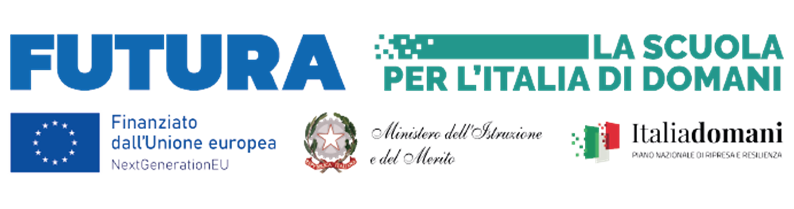 ALLEGATO A – ISTANZA DI PARTECIPAZIONEAl Dirigente Scolastico dell’I.C. “Italo Calvino”CataniaPNRR - Missione 4: Istruzione e Ricerca - Componente 1 – Potenziamento dell’offerta dei servizi di istruzione: dagli asili nido alle Università - Investimento 2.1: Didattica digitale integrata e formazione del personale scolastico sulla trasformazione digitale - “Poli formativi per la transizione digitale delle scuole”. Avviso pubblico per attività di collaborazione con Università, centri di Ricerca, Istituzioni AFAM, Musei, Fondazioni._l_ sottoscritt________________________________nat_ a __________________il ____________ residente a ______________________________prov._____ nazionalità______________________codice fiscale__________________________ nella qualità di legale rappresentante di______________________________________________________________________________ Codice fiscale Ente_____________________________ P.I.________________________________recapiti telefonici______________________________ indirizzo e.mail_______________________Sito web (link)____________________________________________________________________ CHIEDEl’inserimento nell’albo di per attività di collaborazione a co-progettare e a cooperare, a titolo oneroso, con l’istituto Comprensivo “Italo Calvino” per la realizzazione di percorsi nazionali di formazione alla transizione digitale e per la diffusione della didattica digitale integrata, erogati con modalità e strumenti innovativi in favore del personale scolastico nonché per la realizzazione di video tutorial e attività di promozione e pubblicità del piano di formazione promosso dal MIM con le risorse del PNRR.Lì,                                                                                                          FIRMA